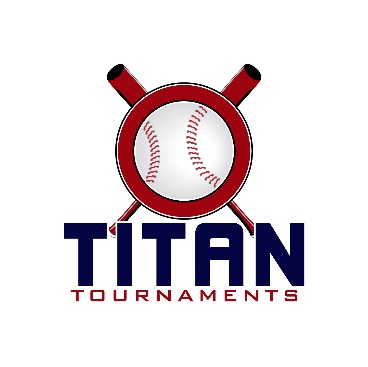 Thanks for playing ball with Titan!Below you will find the tournament schedule and some important rules to note.Roster and Waiver Forms must be submitted to the onsite director upon arrival and birth certificates must be available on site in each head coach’s folder.American Veterans Park – 204 Carson Street, Commerce, GADirector – Bobby Smith (706)-296-1789
Entry Fees: 9U & 11U - $385/ 13U - $395Admission: $7 Per Spectator Per Day

Coaches Passes: 3 Per TeamSanction Fee: $35 if unpaid in 2019Please check out the how much does my team owe document.Format: 3 seeding games and single elimination bracket playPlease refer to pages 14-15 of our rule book for seeding procedures.
The on deck circle is on your dugout side. If you are uncomfortable with your player being that close to the batter, you may have them warm up further down the dugout, but they must remain on your dugout side.
Headfirst slides are allowed, faking a bunt and pulling back to swing is not allowed.
Runners must make an attempt to avoid contact, but do not have to slide.
Warm Up Pitches – 5 pitches between innings or 1 minute, whichever comes first.
Coaches – one defensive coach is allowed to sit on a bucket or stand directly outside of the dugout for the purpose of calling pitches. Two offensive coaches are allowed, one at third base, one at first base.
Offensive: One offensive timeout is allowed per inning.
Defensive: Three defensive timeouts are allowed during a seven inning game. On the fourth and each additional defensive timeout, the pitcher must be removed from the pitching position for the duration of the game. In the event of extra innings, one defensive timeout per inning is allowed.
An ejection will result in removal from the current game, and an additional one game suspension. Flagrant violations are subject to further suspension at the discretion of the onsite director.1 or more pitches thrown to a batter without an out recorded will go down as a +, 1 out will be counted as 1/3 of an inning.
I.E. – 8 2/3 + + could happen and be legal in a 2 day event, 9 + is illegal.*3 seeding + single elimination – with an odd number of teams in an age group, one team will draw 4 seeding games, their worst game is thrown out (except H2H), along with any innings that would otherwise count against their players innings limits (up to 3 innings per player that pitched in that game). I.e. – Johnny throws 5 innings in that game, 2 will count towards his innings limit for the weekend. Players are still not allowed to exceed 6 innings in a day though.**If it is discovered during the course of a game that a player has exceeded the innings limit, then their team forfeits the current game. Once the game is over and the umpires have left the field, that game can no longer be challenged.*11U Games
90 minutes finish the inning *Titan & Spartan Seeding Groups Will Cross Seed Into An 8 Team Bracket For Sunday*13U Games
100 minutes finish the inning9U Games
90 minutes finish the inning American Veterans Park – 204 Carson Street, Commerce, GAAmerican Veterans Park – 204 Carson Street, Commerce, GAAmerican Veterans Park – 204 Carson Street, Commerce, GAAmerican Veterans Park – 204 Carson Street, Commerce, GAAmerican Veterans Park – 204 Carson Street, Commerce, GAAmerican Veterans Park – 204 Carson Street, Commerce, GATimeFieldAge GroupTeamScoreTeam8:30Pardue11U TitanOconee Riverdawgs2-6Southern Impact10:15Pardue11U TitanOconee Riverdawgs20-0North GA Drive12:00Pardue11U TitanSouthern Impact8-6Apalachee Lions1:45Pardue11U TitanNorth GA Drive0-11Apalachee Lions3:30Pardue11U SpartanMountain Storm9-0Mountain View Bears5:15Pardue11U SpartanOutsiders2-7Onward7:00Pardue11U SpartanMountain Storm12-1Onward7:00Bambino11U SpartanOutsiders5-0Mountain View BearsSunday Seeding GamesSunday Seeding GamesSunday Seeding GamesSunday Seeding GamesSunday Seeding GamesSunday Seeding Games9:00Pardue11U TitanOconee Riverdawgs11-9Apalachee Lions9:00Bambino11U TitanNorth GA Drive2-13Southern Impact10:45Pardue11U SpartanMountain StormOutsiders10:45Bambino11U SpartanMountain View BearsOnward11U Bracket – SundayBased on Seeding procedures with the weather shortened event, 2nd place goes to Southern Impact & 1st place to Mountain Storm11U Bracket – SundayBased on Seeding procedures with the weather shortened event, 2nd place goes to Southern Impact & 1st place to Mountain Storm11U Bracket – SundayBased on Seeding procedures with the weather shortened event, 2nd place goes to Southern Impact & 1st place to Mountain Storm11U Bracket – SundayBased on Seeding procedures with the weather shortened event, 2nd place goes to Southern Impact & 1st place to Mountain StormS1Bambino - 12:30(1T4(5Bambino – 4:00T2Pardue - 12:30(2S3(7(7Bambino - 5:45Bambino - 5:45CHAMPIONSCHAMPIONST1Bambino - 2:15(3S4(6Pardue - 4:00S2Pardue - 2:15(4T3American Veterans Park – 204 Carson Street, Commerce, GAAmerican Veterans Park – 204 Carson Street, Commerce, GAAmerican Veterans Park – 204 Carson Street, Commerce, GAAmerican Veterans Park – 204 Carson Street, Commerce, GAAmerican Veterans Park – 204 Carson Street, Commerce, GAAmerican Veterans Park – 204 Carson Street, Commerce, GATimeFieldAge GroupTeamScoreTeam8:30Gordon13UCoC22-4North GA Generals10:25Gordon13UCoC2-6Habersham Havoc12:20Gordon13ULumpkin Miners21-1North GA Generals2:15Gordon13UHabersham Havoc4-9North GA Hurricanes4:10Gordon13UTribe Baseball15-0North GA Generals6:05Gordon13UTribe Baseball4-2North GA Hurricanes8:00Gordon13UHabersham Havoc6-3Lumpkin MinersSunday Seeding GamesSunday Seeding GamesSunday Seeding GamesSunday Seeding GamesSunday Seeding GamesSunday Seeding Games8:30Gordon13UCoC2-12North GA Hurricanes10:25Gordon13UTribe BaseballLumpkin Miners13U Bracket – SundayBased on seeding procedures with the weather shortened event, 2nd place goes to Habersham Havoc, and 1st place to Tribe Baseball13U Bracket – SundayBased on seeding procedures with the weather shortened event, 2nd place goes to Habersham Havoc, and 1st place to Tribe Baseball13U Bracket – SundayBased on seeding procedures with the weather shortened event, 2nd place goes to Habersham Havoc, and 1st place to Tribe Baseball1Gordon - 4:10Gordon - 4:10(34Gordon – 12:20Gordon – 12:20(15Gordon - 8:00Gordon - 8:00(5CHAMPIONSCHAMPIONS3Gordon - 2:15Gordon - 2:15(26Gordon - 6:05Gordon - 6:05(42American Veterans Park – 204 Carson Street, Commerce, GAAmerican Veterans Park – 204 Carson Street, Commerce, GAAmerican Veterans Park – 204 Carson Street, Commerce, GAAmerican Veterans Park – 204 Carson Street, Commerce, GAAmerican Veterans Park – 204 Carson Street, Commerce, GAAmerican Veterans Park – 204 Carson Street, Commerce, GATimeFieldAge GroupTeamScoreTeam8:30Bambino9UCoC9-7Archer Tigers10:15Bambino9UCoC15-6Lawrenceville Knights12:00Bambino9UArcher Tigers3-18Elite Sluggers1:45Bambino9ULawrenceville Knights6-21Elite Sluggers3:30Bambino9UArcher Tigers10-8Lawrenceville Knights5:15Bambino9UCoC10-6Elite Sluggers9U Sunday Bracket9U Sunday Bracket9U Sunday BracketVictor Lord ParkVictor Lord ParkVictor Lord Park175 2nd Street, Winder, GA175 2nd Street, Winder, GA175 2nd Street, Winder, GA175 2nd Street, Winder, GA175 2nd Street, Winder, GA CoC CoC CoC1Field 2 - 2:00Field 2 - 2:00(14 Lawrenceville Knights Lawrenceville Knights Lawrenceville KnightsField 2 - 5:30Field 2 - 5:30(3CHAMPIONSCHAMPIONS Elite Sluggers Elite Sluggers Elite Sluggers2Field 2 - 3:45Field 2 - 3:45(23 Archer Tigers Archer Tigers Archer Tigers